Домашнее задание I класс ( 8-летнее обучение) от 14 декабря    2020г.1. Гамму До мажор, разрешение - повторять.  Видео не присылать.2. Записать в тетрадь для правил и выучить правило:Опевание-это окружение устойчивых ступеней  двумя неустойчивыми.В нотную тетрадь переписать схему опевания. Записать опевание №1 (см. фото) Играть и петь опевание по тетради. Прислать видео игры и пения.3. Учебное пособие -стр. 16 -№3- прохлопать и записать ритм в пособии ( использовать длительности восьмые, четвертные, половинные) Прислать фото.4. Одноголосие №17-  играть и петь нотами и со словами. Прислать видео только со словами. Прислать задание до 19 декабря.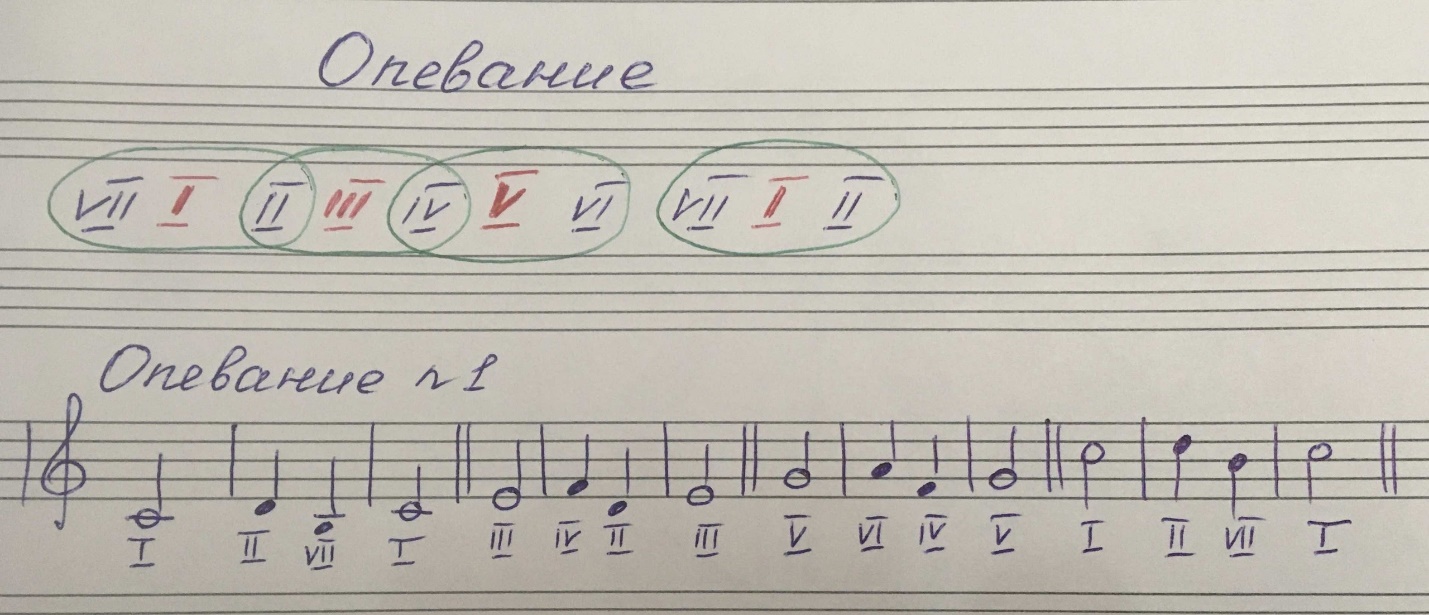 